Tarlac State University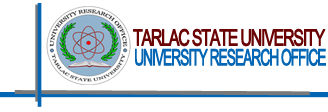 University Research OfficeUniversity Research Statistical CenterDate: _____________CONSULTATION REPORT FORMName of Client: _________________________________Contact No: ___________ Email: ____________Date of Appointment: __________________ Time Duration: ____________________Title of Study: _________________________________________________________________________ _____________________________________________________________________________________Does the study require the use of statistical software?        Yes          NoComments/Suggestions: ____________________________________________________________________________________________________________________________________________________Date of next consultation: _______________________									NOTED BY:      __________________________					_________________________       PRINTED NAME & SIGNATURE						URO DirectorOF STATISTICIAN					Tarlac State UniversityUniversity Research OfficeUniversity Research Statistical CenterDate: _____________CONSULTATION REPORT FORMName of Client: _________________________________Contact No: ___________ Email: ____________Date of Appointment: __________________ Time Duration: ____________________Title of Study: _________________________________________________________________________ _____________________________________________________________________________________Does the study require the use of statistical software?          Yes          NoComments/Suggestions: ____________________________________________________________________________________________________________________________________________________Date of next consultation: _______________________									NOTED BY:      __________________________					_________________________       PRINTED NAME & SIGNATURE						URO DirectorOF STATISTICIAN			Form No.: TSU-URO-SF-40Revision No.: 00Effectivity Date: Oct. 06, 2017Page: 1 of 1Form No.: TSU-URO-SF-40Revision No.: 00Effectivity Date: Oct. 06, 2017Page: 1 of 1